Universitetet i Stavanger/University of Stavanger  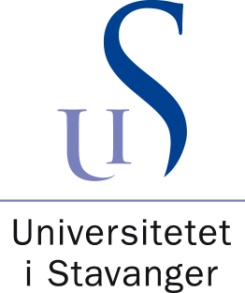 Doktorgradsprogram i SamfunnsvitenskapBedømmelseskomiteens rapport/ The Assessment Committee Report1.	Studentens navn / Name of doctoral student2.	Dato for disputas / Date of public lecture and oral defence3.	Bedømmelseskomiteens medlemmer / Members of the Assessment CommitteeNavn, tittel, lærested/firma:Name, title and university/company:4.	Avhandlingens tittel/ Title of the thesis5.	Tittel på offentlig forelesning / Title of public lecture6.	Vurdering av prøveforelesningen / Assessment of the lectureKandidatens valg av stoff, struktur/organisering, forståelse og modenhet, presentasjonsteknikk:Contents, structure/organisation, comprehension and maturity, presentation:7.	Vurdering av avhandlingen / Assessment of the thesis (Legg gjerne den første rapporten til grunn / Feel free to make use of the first report)Kort beskrivelse av innhold og målsetning; kandidatens originale bidrag, avhandlingens sterke og svake sider, kildetilgjengelighet:Short description of objective and scope of work, original contributions, strong and weak points of the work, use and availability of (data) sources:8.	Vurdering av disputas / Assessment of presentation and oral defence	Beskriv hvorvidt kandidaten på en tilfredsstillende måte forklarte og kommenterte svake punkter i avhandlingen som ble adressert under disputas. Beskriv også hvorvidt kandidaten tok del i den akademiske diskusjonen på en konstruktiv måte:	Describe whether the candidate satisfactorily explained and commented on weak points in the thesis that were addressed during the oral defense. Also, describe whether the candidate constructively engaged in the academic discussion:	Generelt, demonstrerte kandidaten tilstrekkelig modenhet, refleksjon og uavhengighet?	Overall, did the candidate display sufficient maturity, reflection and independence?9.	Komiteens anbefaling / The committee's recommendation10.	Signatur / Signature Dato / DateKomiteen / The Committee:Administrator / Administrator